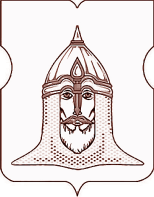 СОВЕТ ДЕПУТАТОВМУНИЦИПАЛЬНОГО ОКРУГА ГОЛОВИНСКИЙРЕШЕНИЕ26 января 2023 года № 13Об утверждении плана дополнительных мероприятий по социально-экономическому развитию Головинского района города Москвы в 2023 годуВ соответствии с частью 6 статьи 1, частью 14 статьи 3 Закона города Москвы от 11 июля 2012 года № 39 «О наделении органов местного самоуправления муниципальных округов в городе Москве отдельными полномочиями города Москвы», постановлением Правительства Москвы от 13 сентября 2012 года № 484-ПП «О дополнительных мероприятиях по социально-экономическому развитию районов города Москвы», решением муниципального Собрания внутригородского муниципального образования Головинское в городе Москве от 30 октября 2012 года № 86 «Об утверждении Регламента реализации полномочий по принятию решений о проведении дополнительных мероприятий по социально-экономическому развитию Головинского района города Москвы, на основании письма управы Головинского района города Москвы от 26 января 2023 года № 7-7-83/23, поступившего в администрацию муниципального округа Головинский 26 января 2023 года и зарегистрированного за № 7-5-11/23Советом депутатов принято решение:Утвердить план дополнительных мероприятий по социально-экономическому развитию Головинского района города Москвы в 2023 году согласно приложению.Главе управы Головинского района города Москвы обеспечить реализацию дополнительных мероприятий, указанных в пункте 1 настоящего решения. Администрации муниципального округа Головинский:    3.1. Настоящее решение не позднее 3 дней со дня его принятия направить в:          - Департамент территориальных органов исполнительной власти города     Москвы;         - префектуру Северного административного округа города Москвы;         - управу Головинского района города Москвы.    3.2. Опубликовать настоящее решение в бюллетене «Московский муниципальный вестник» и разместить на официальном сайте органов местного самоуправления муниципального округа Головинский www.наше-головино.рф.   Настоящее решение вступает в силу со дня его принятия.Контроль исполнения настоящего решения возложить на главу муниципального округа Головинский Борисову Е.Г. председателя комиссии по социально – экономическому развитию и благоустройству – депутата Мещерякова М.А.Главамуниципального округа Головинский		     	                     Е.Г. БорисоваПриложение к решению Совета депутатов муниципального округа Головинский от 26 января 2023 года № 13План мероприятий по социально-экономическому развитию Головинского района города Москвы в 2023 году№ п/пАдресВид работСумма(рубли)Оказание материальной помощи льготным категориям граждан, проживающим на территории Головинского района города Москвы Оказание материальной помощи льготным категориям граждан, проживающим на территории Головинского района города Москвы Оказание материальной помощи льготным категориям граждан, проживающим на территории Головинского района города Москвы Оказание материальной помощи льготным категориям граждан, проживающим на территории Головинского района города Москвы Адресный список жителейПриобретение сладких подарков и билетов на праздничные мероприятия для детей к Новому году2 500 000,00Адресный список жителейПриобретение подарков, продовольственных наборов, кондитерских заказов, сувенирной продукции, билетов, организация чаепитий и т.п. к праздничным мероприятия500 000,00Адресный список жителейОказание адресной материальной помощи1 500 000,00Адресный список жителейПриобретение талонов на социально-бытовые услуги для жителей300 000,00ИТОГО по разделу 1:ИТОГО по разделу 1:ИТОГО по разделу 1:4 800 000,002. Другие вопросы в области национальной экономики2. Другие вопросы в области национальной экономики2. Другие вопросы в области национальной экономики2. Другие вопросы в области национальной экономики2.Памятные места районаЦветы, корзины с цветами, венки при проведении праздничных мероприятий и памятных дат для возложения к памятникам и мемориальным доскам.300 000,00ИТОГО по разделу 2:ИТОГО по разделу 2:ИТОГО по разделу 2:000,00Мероприятия по капитальному ремонту многоквартирных домов на территории Головинского районаМероприятия по капитальному ремонту многоквартирных домов на территории Головинского районаМероприятия по капитальному ремонту многоквартирных домов на территории Головинского районаМероприятия по капитальному ремонту многоквартирных домов на территории Головинского района3.Ул. Михалковская, д.42Проведение обследования конструктивных элементов жилого дома (квартира 1Б, комната 11)100 000,00ИТОГО по разделу 3:ИТОГО по разделу 3:ИТОГО по разделу 3:100 000,00Итого по разделам:Итого по разделам:Итого по разделам:5 200 000,00